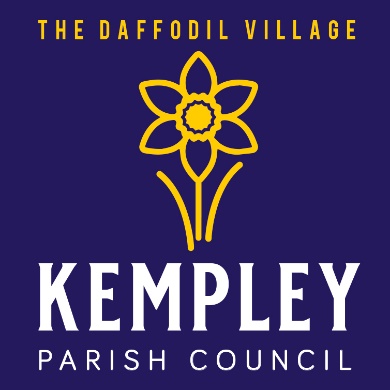 Working with the community for the communityOFFICER RESPONSIBILITY& SUPPORT POLICYINTRODUCTIONThis document is the written policy of Kempley Parish Council (the Council) regarding councillor Officer Responsibility and, where applicable, their support.  A Policy is not the same as the Standing Orders adopted by the Council. This Policy was adopted or modified by the Council:Changes to this PolicyWe keep this Officer Responsibility and Support Policy under regular review and we will place any updates on our website www.kempleyparishcouncil.org.Contact DetailsPlease contact us if there are any questions about this Policy at:Kempley Parish Clerk 9 Willow WalkLea Ross-on-WyeHR9 7WEEmail: clerk@kempleyparishcouncil.org:	OFFICER RESPONSIBILITY & SUPPORT POLICYPrinciples:Kempley Parish Council (the Council) wants to provide effective support to the community, and to the Clerk, in order to carry out its duties and obligations efficiently. To do this the Council will normally:Select a councillor, or the Clerk, as “Officer Responsible” for a specific role;Where appropriate invite the relevant Officer Responsible to nominate a support person (or people) in the community to assist in that role;Ensure that all councillors and support persons involved are aware of their limitations, duties and obligations to the Council;Maintain a register of those involved including contact information, andMake that register available to the community.Policies Applicable:Those involved will be subject to the Council’s Code of Conduct, Standing Orders, GDPR Policy, Health & Safety Policy, Complaints and Comments Policy and other relevant policies of the Council, andUnless there is an adopted Council Policy to the contrary for a specific role all councillors and persons involved:Shall not commit the Council to any decision, action, inaction, expense, contract, order, obligation, duty or undertaking without the approval of the Council at a Parish Council Meeting;Shall maintain adequate records and report activity within the relevant role sufficiently to inform the Council at appropriate times, andShall ensure the Clerk is provided with a copy of all correspondence (both incoming and outgoing) for record purposes, andShall limit their activities under this Policy to the relevant role set out in the Table to Appendix 1 below.  Where there is doubt on such a matter the Officer Responsible shall seek clarification from the Council at a Parish Council Meeting;Unless there is an adopted Council Policy to the contrary relevant support persons shall not have voting rights, will undertake their role on a voluntary basis, and shall be unpaid, andThe Council’s Procedure under this Policy:The Council will normally seek to:Select and register a relevant councillor or the Clerk as Officer Responsible for a role listed in the Table to Appendix 1 below;Where relevant invite an Officer Responsible to nominate support person(s) with relevant expertise to assist them in their role;Provide nominated support persons with a copy of, and require them to abide by, the Council’s Code of Conduct, Standing Orders, GDPR Policy, Health & Safety Policy, Complaints and Comments Policy and this Policy;Satisfy themselves that each nominated support person has accepted their nomination, such acceptance to include agreeing to be bound by this Policy and making appropriate declarations of interest;Register support persons who have accepted their nomination;Allow the Officer Responsible relevant to any role listed in the Table to Appendix 1 below to be correspondent and coordinator of opinion for the Council’s purposes and the point of contact for the community and for third parties provided that all verbal and outgoing written communications are in accordance with, and have relevant disclaimers regarding, section (2) above;Where no Officer Responsible is named or selected for a role, either:undertake that role jointly, or nominate a councillor or the Clerk as the Officer Responsible for the purposes of a specific taskin accordance with 3(F), andPublish this Policy on the Council’s website. Authority under this Policy:For the avoidance of doubt an Officer Responsible:and any support person for a relevant role shall be able to liaise coordinate and communicate regarding that role in accordance with 3(F) above;shall be able to use internal communications where appropriate to establish a majority of councillor’s opinion, andshall be able to communicate such majority opinion to the community and to third parties without further authority from the Council but only in accordance with this Policy.Appendix 1*1 The Elizabeth Pyndar Charity is an independent Charity registered with the Charity Commissioners, but with its Trustees (save the Incumbent) selected by the Council.  The support person named undertakes to report to the Council at the Annual Parish Council Meeting.ActionDateCommentAdopted:06.11.18For review at the Annual Parish Council MeetingModified:18.07.2204.12.18revised and updatedList Updated, Cllr Brocklehurst & Snow Warden added04.06.18List UpdatedRoleRoleOfficer ResponsibleSupport PersonADMINISTRATIONChairmanChairmanMartin BrocklehurstVice ChairmanVice ChairmanRob HowsonLead Councillor for FinanceLead Councillor for FinanceStafford CruseResponsible Financial OfficerResponsible Financial OfficerClerkProper OfficerProper OfficerClerkAuditor (Internal)Auditor (Internal)GAPTCClerkClerkPolicies & ProceduresPolicies & ProceduresClerkCode of ConductCode of ConductChairmanClerkClerkFreedom of Information ActFreedom of Information ActClerkComplaints & CommentsComplaints & CommentsChairmanClerkClerkData Protection/GDPRData Protection/GDPRClerkEquality Act 2010Equality Act 2010ClerkEmployment LawEmployment LawClerkHealth & SafetyHealth & SafetyClerkStanding OrdersStanding OrdersChairmanClerkClerkSuccession PlanningSuccession PlanningChairmanClerkClerkASSET MANAGMENTASSET MANAGMENTAsset RegisterAsset RegisterClerkBus SheltersBus SheltersTom JacksonClerkClerkDefibrillatorsDefibrillatorsVolunteerClerkClerkFlags & FlagpoleFlags & FlagpoleLiz Daykin (v)ClerkClerkNotice BoardsNotice BoardsClerkClerkClerkVillage Green & Trees OrdersVillage Green & Trees OrdersStafford CruseClerkClerkTelephone Box iKioskTelephone Box iKioskHowell Rees (v)ClerkClerkMemorial Stone (requires discussion)Memorial Stone (requires discussion)Howell Rees (v)Issue LicenceIssue LicenceCOMMUNICATIONCOMMUNICATIONPress and MediaPress and MediaChairmanClerkClerkNewsletterNewsletterKim O’RourkeClerkClerkWebsiteWebsiteClerkKim O’RourkeKim O’RourkeSocial MediaSocial MediaKim O’RourkeClerkClerkPROJECTSPROJECTSStrategic PlanningStrategic PlanningChairmanClerkClerkCommunity Emergency PlanCommunity Emergency PlanEdward LewisClerkClerkSnow & Flood Snow & Flood Tom JacksonEdward LewisEdward LewisFundraisingFundraisingRob HowsonClerkClerkLitter, Dumping & Dog WasteLitter, Dumping & Dog WasteRicky Goodwin (v)Lynette Greenway (v)Lynette Greenway (v)RecyclingRecyclingVolunteer neededBroadband InternetBroadband InternetChairmanJon Osmond (v)Jon Osmond (v)Kempley Daffodil WeekendKempley Daffodil WeekendRob HowsonVolunteerVolunteerClimate EmergencyClimate EmergencyChairmanBob Earl (v)Bob Earl (v)Biodiversity & VergesBiodiversity & VergesStafford CruseChris Bligh (v)Chris Bligh (v)ORGANIZATIONSORGANIZATIONSElizabeth Pyndar Charity*1Elizabeth Pyndar Charity*1John Harper (V)Forest of Dean PlanningForest of Dean PlanningClerkForestry CommissionForestry CommissionChairmanChris Bligh (v)Chris Bligh (v)Highways AuthorityHighways AuthorityChairmanClerkClerkPublic Rights of WayPublic Rights of WayChairmanWindcross FP (v)Windcross FP (v)FarmingFarmingTom JacksonChairmanChairmanNeighbourhood WatchNeighbourhood WatchVolunteer neededvolunteervolunteerKempley Village Hall Trust Kempley Village Hall Trust Rob HowsonParochial Church CouncilParochial Church CouncilRob Howson